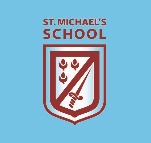              Key Stage 1 Curriculum Plan overview 2023/24 (Year 1)                 Over the Autumn term Y1 children take part in transition activities.Curriculum DriversCurriculum DriversCurriculum DriversCurriculum DriversSpiritualityEnquiry           Knowledge of the World              PossibilitiesTerm 1Term 2Term 2Term 3Term 4Terms 5 & 6Terms 5 & 6Main TopicAll about me and my school.All about me and my school.All about me and my school.                My country    Finding out about the pastMy worldMy worldWhat is it like here?How am I making History?How am I making History?What is the weather like in the UK? How have toys changed?What is it like to live in Africa?How have explorers changed the world?HistoryKapow scheme                                            My history         Significant historical events – Remembrance, Guy Fawkes.                                            My history         Significant historical events – Remembrance, Guy Fawkes.                                            My history         Significant historical events – Remembrance, Guy Fawkes.     Toys past and present           Enrichment – GFL?     Toys past and present           Enrichment – GFL?Where have explorers travelled and when?Where have explorers travelled and when?GeographyKapow scheme                 Where in the world are we? (Our School)                                       Classroom/ School grounds/Local Area                 Where in the world are we? (Our School)                                       Classroom/ School grounds/Local Area                 Where in the world are we? (Our School)                                       Classroom/ School grounds/Local AreaSeasons & Weather in the UKSeasons & Weather in the UKContinents & Oceans.Comparing human features of different localities.Weather & climates.                                                               Continents & Oceans.Comparing human features of different localities.Weather & climates.                                                               MathematicsWR schemeWR MathsNumber & PV within 10 Addition & Subtraction within 10Shape & PatternsDaily Maths meetingsWR MathsNumber & PV within 10 Addition & Subtraction within 10Shape & PatternsDaily Maths meetingsWR MathsNumber & PV within 10 Addition & Subtraction within 10Shape & PatternsDaily Maths meetingsWR MathsNumber & PV within 20Addition & Subtraction within 20Number & PV within 50Measurement – length, height, mass & volumeDaily Maths meetingsWR MathsNumber & PV within 20Addition & Subtraction within 20Number & PV within 50Measurement – length, height, mass & volumeDaily Maths meetingsWR MathsMultiplication & DivisionFractions  Geometry – position & directionNumber & PV within 100Measurement – Money & TimeAddition & Subtraction (added)                       Daily Maths meetingsWR MathsMultiplication & DivisionFractions  Geometry – position & directionNumber & PV within 100Measurement – Money & TimeAddition & Subtraction (added)                       Daily Maths meetingsScienceKapow schemeSeasonal Changes - Autumn walkPlants – identifying flowers, plants & trees                  planting bulbs                                    Understanding animals – Animals in the North Pole                                                              Animals in winterSeasonal Changes - Autumn walkPlants – identifying flowers, plants & trees                  planting bulbs                                    Understanding animals – Animals in the North Pole                                                              Animals in winterSeasonal Changes - Autumn walkPlants – identifying flowers, plants & trees                  planting bulbs                                    Understanding animals – Animals in the North Pole                                                              Animals in winterSeasonal changes – Spring walk                                       Geog - Weather  - UK                                                                              Understanding animals and humans                         Comparing animals                                                                            Materials (Hist. link)Seasonal changes – Spring walk                                       Geog - Weather  - UK                                                                              Understanding animals and humans                         Comparing animals                                                                            Materials (Hist. link)  Seasonal Changes - Summer                                                       Understanding plants                                                         Making Connections  Seasonal Changes - Summer                                                       Understanding plants                                                         Making ConnectionsCommunicationSpoken lang.Engage in meaningful discussions in all areas of the curriculum.Listen to and learn a wide range of subject specific vocabulary.Through reading identify vocabulary that enriches and enlivens stories.Speak to small and larger audiences at frequent intervals.Practise and rehearse sentences and stories, gaining feedback on the overall effect and use of standard English.Listen to and tell stories often to internalise the structure.Debate issues and formulate well- constructed points.Engage in meaningful discussions in all areas of the curriculum.Listen to and learn a wide range of subject specific vocabulary.Through reading identify vocabulary that enriches and enlivens stories.Speak to small and larger audiences at frequent intervals.Practise and rehearse sentences and stories, gaining feedback on the overall effect and use of standard English.Listen to and tell stories often to internalise the structure.Debate issues and formulate well- constructed points.Engage in meaningful discussions in all areas of the curriculum.Listen to and learn a wide range of subject specific vocabulary.Through reading identify vocabulary that enriches and enlivens stories.Speak to small and larger audiences at frequent intervals.Practise and rehearse sentences and stories, gaining feedback on the overall effect and use of standard English.Listen to and tell stories often to internalise the structure.Debate issues and formulate well- constructed points.Engage in meaningful discussions in all areas of the curriculum.Listen to and learn a wide range of subject specific vocabulary.Through reading identify vocabulary that enriches and enlivens stories.Speak to small and larger audiences at frequent intervals.Practise and rehearse sentences and stories, gaining feedback on the overall effect and use of standard English.Listen to and tell stories often to internalise the structure.Debate issues and formulate well- constructed points.Engage in meaningful discussions in all areas of the curriculum.Listen to and learn a wide range of subject specific vocabulary.Through reading identify vocabulary that enriches and enlivens stories.Speak to small and larger audiences at frequent intervals.Practise and rehearse sentences and stories, gaining feedback on the overall effect and use of standard English.Listen to and tell stories often to internalise the structure.Debate issues and formulate well- constructed points.Engage in meaningful discussions in all areas of the curriculum.Listen to and learn a wide range of subject specific vocabulary.Through reading identify vocabulary that enriches and enlivens stories.Speak to small and larger audiences at frequent intervals.Practise and rehearse sentences and stories, gaining feedback on the overall effect and use of standard English.Listen to and tell stories often to internalise the structure.Debate issues and formulate well- constructed points.Engage in meaningful discussions in all areas of the curriculum.Listen to and learn a wide range of subject specific vocabulary.Through reading identify vocabulary that enriches and enlivens stories.Speak to small and larger audiences at frequent intervals.Practise and rehearse sentences and stories, gaining feedback on the overall effect and use of standard English.Listen to and tell stories often to internalise the structure.Debate issues and formulate well- constructed points.      ReadingEngage in meaningful discussions in all areas of the curriculum.Listen to and learn a wide range of subject specific vocabulary.Through reading identify vocabulary that enriches and enlivens stories.Speak to small and larger audiences at frequent intervals.Practise and rehearse sentences and stories, gaining feedback on the overall effect and use of standard English.Listen to and tell stories often to internalise the structure.Debate issues and formulate well- constructed points.Engage in meaningful discussions in all areas of the curriculum.Listen to and learn a wide range of subject specific vocabulary.Through reading identify vocabulary that enriches and enlivens stories.Speak to small and larger audiences at frequent intervals.Practise and rehearse sentences and stories, gaining feedback on the overall effect and use of standard English.Listen to and tell stories often to internalise the structure.Debate issues and formulate well- constructed points.Engage in meaningful discussions in all areas of the curriculum.Listen to and learn a wide range of subject specific vocabulary.Through reading identify vocabulary that enriches and enlivens stories.Speak to small and larger audiences at frequent intervals.Practise and rehearse sentences and stories, gaining feedback on the overall effect and use of standard English.Listen to and tell stories often to internalise the structure.Debate issues and formulate well- constructed points.Engage in meaningful discussions in all areas of the curriculum.Listen to and learn a wide range of subject specific vocabulary.Through reading identify vocabulary that enriches and enlivens stories.Speak to small and larger audiences at frequent intervals.Practise and rehearse sentences and stories, gaining feedback on the overall effect and use of standard English.Listen to and tell stories often to internalise the structure.Debate issues and formulate well- constructed points.Engage in meaningful discussions in all areas of the curriculum.Listen to and learn a wide range of subject specific vocabulary.Through reading identify vocabulary that enriches and enlivens stories.Speak to small and larger audiences at frequent intervals.Practise and rehearse sentences and stories, gaining feedback on the overall effect and use of standard English.Listen to and tell stories often to internalise the structure.Debate issues and formulate well- constructed points.Engage in meaningful discussions in all areas of the curriculum.Listen to and learn a wide range of subject specific vocabulary.Through reading identify vocabulary that enriches and enlivens stories.Speak to small and larger audiences at frequent intervals.Practise and rehearse sentences and stories, gaining feedback on the overall effect and use of standard English.Listen to and tell stories often to internalise the structure.Debate issues and formulate well- constructed points.Engage in meaningful discussions in all areas of the curriculum.Listen to and learn a wide range of subject specific vocabulary.Through reading identify vocabulary that enriches and enlivens stories.Speak to small and larger audiences at frequent intervals.Practise and rehearse sentences and stories, gaining feedback on the overall effect and use of standard English.Listen to and tell stories often to internalise the structure.Debate issues and formulate well- constructed points.      Reading In Key Stage 1, children will have the opportunity to develop their skills as an effective reader. They will: In Key Stage 1, children will have the opportunity to develop their skills as an effective reader. They will: In Key Stage 1, children will have the opportunity to develop their skills as an effective reader. They will: In Key Stage 1, children will have the opportunity to develop their skills as an effective reader. They will: In Key Stage 1, children will have the opportunity to develop their skills as an effective reader. They will: In Key Stage 1, children will have the opportunity to develop their skills as an effective reader. They will: In Key Stage 1, children will have the opportunity to develop their skills as an effective reader. They will:      Reading• Listen to traditional tales.
• Listen to and discuss a range of texts.
• Learn some poems by heart.
• Become familiar with a wide range of texts of different lengths.
• Discuss books.
• Build up a repertoire of poems to recite.
• Use the class, school and community libraries.
• Listen to short novels over time.Children in KS1 take part in 1-1 Reading, Whole class reading, Guided reading and RWI Phonics sessions on a daily/weekly basis.• Listen to traditional tales.
• Listen to and discuss a range of texts.
• Learn some poems by heart.
• Become familiar with a wide range of texts of different lengths.
• Discuss books.
• Build up a repertoire of poems to recite.
• Use the class, school and community libraries.
• Listen to short novels over time.Children in KS1 take part in 1-1 Reading, Whole class reading, Guided reading and RWI Phonics sessions on a daily/weekly basis.• Listen to traditional tales.
• Listen to and discuss a range of texts.
• Learn some poems by heart.
• Become familiar with a wide range of texts of different lengths.
• Discuss books.
• Build up a repertoire of poems to recite.
• Use the class, school and community libraries.
• Listen to short novels over time.Children in KS1 take part in 1-1 Reading, Whole class reading, Guided reading and RWI Phonics sessions on a daily/weekly basis.• Listen to traditional tales.
• Listen to and discuss a range of texts.
• Learn some poems by heart.
• Become familiar with a wide range of texts of different lengths.
• Discuss books.
• Build up a repertoire of poems to recite.
• Use the class, school and community libraries.
• Listen to short novels over time.Children in KS1 take part in 1-1 Reading, Whole class reading, Guided reading and RWI Phonics sessions on a daily/weekly basis.• Listen to traditional tales.
• Listen to and discuss a range of texts.
• Learn some poems by heart.
• Become familiar with a wide range of texts of different lengths.
• Discuss books.
• Build up a repertoire of poems to recite.
• Use the class, school and community libraries.
• Listen to short novels over time.Children in KS1 take part in 1-1 Reading, Whole class reading, Guided reading and RWI Phonics sessions on a daily/weekly basis.• Listen to traditional tales.
• Listen to and discuss a range of texts.
• Learn some poems by heart.
• Become familiar with a wide range of texts of different lengths.
• Discuss books.
• Build up a repertoire of poems to recite.
• Use the class, school and community libraries.
• Listen to short novels over time.Children in KS1 take part in 1-1 Reading, Whole class reading, Guided reading and RWI Phonics sessions on a daily/weekly basis.• Listen to traditional tales.
• Listen to and discuss a range of texts.
• Learn some poems by heart.
• Become familiar with a wide range of texts of different lengths.
• Discuss books.
• Build up a repertoire of poems to recite.
• Use the class, school and community libraries.
• Listen to short novels over time.Children in KS1 take part in 1-1 Reading, Whole class reading, Guided reading and RWI Phonics sessions on a daily/weekly basis.Writing In Key Stage 1 children will write: about personal experiences, real events, poetry and for different purposes (which are all statutory at KS1) Throughout Key Stage 1, through all curriculum areas and across both years, children will have the opportunity to write: In Key Stage 1 children will write: about personal experiences, real events, poetry and for different purposes (which are all statutory at KS1) Throughout Key Stage 1, through all curriculum areas and across both years, children will have the opportunity to write: In Key Stage 1 children will write: about personal experiences, real events, poetry and for different purposes (which are all statutory at KS1) Throughout Key Stage 1, through all curriculum areas and across both years, children will have the opportunity to write: In Key Stage 1 children will write: about personal experiences, real events, poetry and for different purposes (which are all statutory at KS1) Throughout Key Stage 1, through all curriculum areas and across both years, children will have the opportunity to write: In Key Stage 1 children will write: about personal experiences, real events, poetry and for different purposes (which are all statutory at KS1) Throughout Key Stage 1, through all curriculum areas and across both years, children will have the opportunity to write: In Key Stage 1 children will write: about personal experiences, real events, poetry and for different purposes (which are all statutory at KS1) Throughout Key Stage 1, through all curriculum areas and across both years, children will have the opportunity to write: In Key Stage 1 children will write: about personal experiences, real events, poetry and for different purposes (which are all statutory at KS1) Throughout Key Stage 1, through all curriculum areas and across both years, children will have the opportunity to write:WritingNon Fiction      Purpose - Writing to informWrite labelsWrite listsWrite captions       .      Present informationFiction             Purpose – Writing to entertainPoetryWrite poems that use pattern, rhyme, and description.Write descriptionsSPAGletter, capital letter, word, singular, plural, sentence, punctuation, full stop, exclamation markHow words combine to make sentences Separation of words using spacesCapital letters and full stops to demarcate sentences Joining words and clauses using andRegular plural noun suffixes –s –es Non Fiction      Purpose - Writing to informWrite labelsWrite listsWrite captions       .      Present informationFiction             Purpose – Writing to entertainPoetryWrite poems that use pattern, rhyme, and description.Write descriptionsSPAGletter, capital letter, word, singular, plural, sentence, punctuation, full stop, exclamation markHow words combine to make sentences Separation of words using spacesCapital letters and full stops to demarcate sentences Joining words and clauses using andRegular plural noun suffixes –s –es Non Fiction      Purpose - Writing to informWrite labelsWrite listsWrite captions       .      Present informationFiction             Purpose – Writing to entertainPoetryWrite poems that use pattern, rhyme, and description.Write descriptionsSPAGletter, capital letter, word, singular, plural, sentence, punctuation, full stop, exclamation markHow words combine to make sentences Separation of words using spacesCapital letters and full stops to demarcate sentences Joining words and clauses using andRegular plural noun suffixes –s –es Non Fiction         Purpose – Writing to instructWrite labelsWrite listsWrite captionsWrite instructionsFiction                 Purpose – Writing to entertainPoetryWrite poems that use pattern, rhyme, and description.Write descriptionsSPAG     letter, capital letter, word, singular, plural, sentence, punctuation, full stop, exclamation markHow words combine to make sentencesSeparation of words using spacesCapital letters and full stops to demarcate sentences  Joining words and clauses using andHow the prefix un- changes the meaning of the word (e.g. undo, untie)Introduction of question marks and exclamation marks to demarcate sentencesNon Fiction         Purpose – Writing to instructWrite labelsWrite listsWrite captionsWrite instructionsFiction                 Purpose – Writing to entertainPoetryWrite poems that use pattern, rhyme, and description.Write descriptionsSPAG     letter, capital letter, word, singular, plural, sentence, punctuation, full stop, exclamation markHow words combine to make sentencesSeparation of words using spacesCapital letters and full stops to demarcate sentences  Joining words and clauses using andHow the prefix un- changes the meaning of the word (e.g. undo, untie)Introduction of question marks and exclamation marks to demarcate sentencesNon Fiction         Purpose – Writing to recountWrite captionsWrite diary entriesWrite recountsFiction                 Purpose – Writing to entertainPoetryWrite poems that use pattern, rhyme, and description.Write nonsense and humorous poems Write descriptionsPlan & write short storySPAG     letter, capital letter, word, singular, plural, sentence, punctuation, full stop, exclamation markHow the prefix un- changes the meaning of the word (e.g. undo, untie)Suffixes that can be added to verbs where no change is needed in the spelling of the root word (e.g. helping, helper, helped)Sequencing sentences to form short narrativesCapital letters for name and the personal pronoun INon Fiction         Purpose – Writing to recountWrite captionsWrite diary entriesWrite recountsFiction                 Purpose – Writing to entertainPoetryWrite poems that use pattern, rhyme, and description.Write nonsense and humorous poems Write descriptionsPlan & write short storySPAG     letter, capital letter, word, singular, plural, sentence, punctuation, full stop, exclamation markHow the prefix un- changes the meaning of the word (e.g. undo, untie)Suffixes that can be added to verbs where no change is needed in the spelling of the root word (e.g. helping, helper, helped)Sequencing sentences to form short narrativesCapital letters for name and the personal pronoun IComputingOnline safety. Digi-mapsGoogle EarthWC - Reading Eggs/Purple MashOnline safety. Digi-mapsGoogle EarthWC - Reading Eggs/Purple MashOnline safety. Digi-mapsGoogle EarthWC - Reading Eggs/Purple MashPurple Mash   Google EarthReading EggsPurple Mash   Google EarthReading EggsPurple MashReading EggsPurple MashReading EggsMusicCharanga scheme*Hey You!Hip Hop – exploring pulse, rhythm & pitchSongs linked to class topics.Harvest songsRec. & Y1 Christmas ProductionRec. & Y1 Christmas Production     *Rhythm in the way we walk.Reggae – Listen to and appraise different types of music.Easter songs     *Rhythm in the way we walk.Reggae – Listen to and appraise different types of music.Easter songs* In the groove.Listen and appraise. Pulse.Perform. *Your Imagination.                        Listen and appraise. MoveClass assembly.* In the groove.Listen and appraise. Pulse.Perform. *Your Imagination.                        Listen and appraise. MoveClass assembly.Art & DesignKapow scheme           Make your mark – Drawing skills                                      Colour SplashArtists – Jasper Johns & Clarice Cliff                                          Seasonal artwork.           Make your mark – Drawing skills                                      Colour SplashArtists – Jasper Johns & Clarice Cliff                                          Seasonal artwork.           Make your mark – Drawing skills                                      Colour SplashArtists – Jasper Johns & Clarice Cliff                                          Seasonal artwork.Sculpture & 3D Paper play Winter displaySculpture & 3D Paper play Winter displayCraft & design – Woven wonders.Henry Rousseau – Tiger in Tropical storm/Jungle with lion.Craft & design – Woven wonders.Henry Rousseau – Tiger in Tropical storm/Jungle with lion.Design TechnologyAnd Food for LifeKapow schemeMechanisms - Moving story boardTextiles – Finger puppetsChristmas & thank you cards                                              Christmas cooking.Mechanisms - Moving story boardTextiles – Finger puppetsChristmas & thank you cards                                              Christmas cooking.Mechanisms - Moving story boardTextiles – Finger puppetsChristmas & thank you cards                                              Christmas cooking.Healthy diet. Food groupsPancakesEaster cookingEaster baskets/ Easter cardsHealthy diet. Food groupsPancakesEaster cookingEaster baskets/ Easter cardsCooking and nutrition – Fruit & vegetablesCooking and nutrition – Fruit & vegetablesReligious EducationDiscovery scheme                                               Christianity.Creation story. Christmas Story.Diwali festival of light                                               Christianity.Creation story. Christmas Story.Diwali festival of light                                               Christianity.Creation story. Christmas Story.Diwali festival of lightChristianity. Jesus as a friend.  Easter Story.Palm Sunday.Chinese New YearChristianity. Jesus as a friend.  Easter Story.Palm Sunday.Chinese New YearJudaismShabbat   ChanukahJudaismShabbat   ChanukahPSHEKapow scheme                                       Family & RelationshipsHealth and wellbeingPersonal hygiene/Safety                                       Family & RelationshipsHealth and wellbeingPersonal hygiene/Safety                                       Family & RelationshipsHealth and wellbeingPersonal hygiene/SafetySafety & the changing bodyCitizenshipSafety & the changing bodyCitizenshipEconomic wellbeingLiving in the wider worldHow can we look after each other & the world?Economic wellbeingLiving in the wider worldHow can we look after each other & the world?Physical Education•master basic movements including running, jumping, throwing and catching, as well as developing balance, agility and co-ordination, and begin to apply these in a range of activities • participate in team games, developing simple tactics for attacking and defending • perform dances using simple movement patterns.•master basic movements including running, jumping, throwing and catching, as well as developing balance, agility and co-ordination, and begin to apply these in a range of activities • participate in team games, developing simple tactics for attacking and defending • perform dances using simple movement patterns.•master basic movements including running, jumping, throwing and catching, as well as developing balance, agility and co-ordination, and begin to apply these in a range of activities • participate in team games, developing simple tactics for attacking and defending • perform dances using simple movement patterns.•master basic movements including running, jumping, throwing and catching, as well as developing balance, agility and co-ordination, and begin to apply these in a range of activities • participate in team games, developing simple tactics for attacking and defending • perform dances using simple movement patterns.•master basic movements including running, jumping, throwing and catching, as well as developing balance, agility and co-ordination, and begin to apply these in a range of activities • participate in team games, developing simple tactics for attacking and defending • perform dances using simple movement patterns.•master basic movements including running, jumping, throwing and catching, as well as developing balance, agility and co-ordination, and begin to apply these in a range of activities • participate in team games, developing simple tactics for attacking and defending • perform dances using simple movement patterns.•master basic movements including running, jumping, throwing and catching, as well as developing balance, agility and co-ordination, and begin to apply these in a range of activities • participate in team games, developing simple tactics for attacking and defending • perform dances using simple movement patterns.Physical EducationWorking Together. Invasion gamesWorking Together. Invasion gamesBeing part of a team.Ball skills Exploring PE.Dance/GymnasticsThinking od others.Net & WallCompete as a team.Striking & fieldingChallenging yourself.Athletics/Sports Day.Brain BuildersMy timeline.My timeline.Christmas decoration                              TBC               Animals in danger.Explore a different country - AfricaExplore a different country - AfricaVisits and visitorsLocal area walk/Autumn walk.Walk to church (Harvest) Bekonscot Model VillageLocal area walk/Autumn walk.Walk to church (Harvest) Bekonscot Model VillageLocal area walk/Autumn walk.Walk to church (Harvest) Bekonscot Model VillageSpring walkChurch visitBirds of prey workshop/ Tropical Roadshow workshop TBCSpring walkChurch visitBirds of prey workshop/ Tropical Roadshow workshop TBCSynagogue?TBCSynagogue?TBC